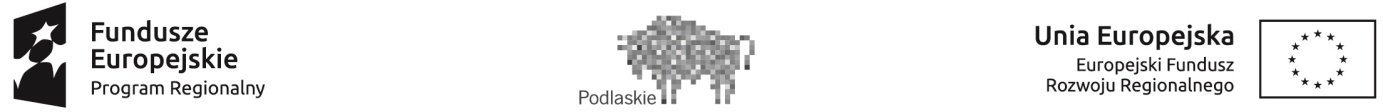 Projekt Promocja gospodarcza Województwa Podlaskiego pn. „Podlaskie – naturalna droga rozwoju”  realizowany w ramach Regionalnego Programu Operacyjnego Województwa Podlaskiego na lata 2014-2020
Poddziałania 1.4.1 Promocja przedsiębiorczości oraz podniesienie atrakcyjności inwestycyjnej województwa   Załącznik nr 1.2 do SWZ       opis przedmiotu zamówieniarealizowanego w ramach projektu promocja gospodarcza województwa podlaskiego pn. „podlaskie - naturalna droga rozwoju”i zamawiającyUrząd Marszałkowski Województwa Podlaskiegoul. Kardynała Stefana Wyszyńskiego 1, 15-888 BiałystokNIP: 542-25-42-016ii przedmiot zamówienia Przedmiotem zamówienia jest organizacja przyjazdowej misji gospodarczej przedsiębiorców 
i przedstawicieli instytucji otoczenia biznesu z Belgii w ramach projektu Promocja gospodarcza Województwa Podlaskiego pn. „Podlaskie – naturalna droga rozwoju”.iii ogólne informacje o przedmiocie zamówieniaW ramach zamówienia, Wykonawca zapewni:usługę transportową (wraz z ubezpieczeniem),koordynację przebiegu misji - opiekun techniczny,usługę hotelową,usługę gastronomiczną,usługę tłumaczeniową.Sugerowany termin misji: 2-4 października  2023 r. - 3 dni (2 doby hotelowe)  Potwierdzenie terminu realizacji misji nastąpi po wyłonieniu Wykonawcy na etapie podpisania Umowy.Miejsce docelowe: Białystok/Województwo PodlaskieW wyjeździe uczestniczyć będzie 5 osób z Belgii (przedsiębiorcy, przedstawiciele instytucji otoczenia biznesu) Termin realizacji zamówienia nie może być dłuższy niż 30 dni od momentu podpisania umowy.Wstępny Program misji: Dzień 1, (poniedziałek) 2 października 2023 r.15:20 - 17:15 - przelot z Brukseli (BRU) do Warszawy (WAW)20:00 - zakwaterowanie w hotelu w Białymstoku20:30 - kolacja w hotelu, w którym zakwaterowani będą uczestnicyDzień 2, (wtorek) 3 października 2023 r.śniadanie godz. 10:00 - 17:00 - udział w II Podlaskim Forum Ekonomicznym w OiFP - spotkanie z Marszałkiem Województwa, spotkania biznesowe, 
spotkania z przedstawicielami instytucji otoczenia biznesu, - lunch podczas Forum Ekonomicznego w OiFPgodz. 17:30 - powrót do hotelugodz. 19:45 - przejazd na kolację   godz. 20:30 - 22:30 - kolacja oficjalna w Hotelu TrauguttaDzień 3, (środa) 4 października 2023 r. śniadaniegodz. 9:00 - przejazd na wizytę studyjną w fabryce zlokalizowanej na terenie Województwa Podlaskiegogodz. 10:00 - 12:30 - wizyta studyjna w fabryce godz. 13:30 - 14:30 - lunch w restauracji hotelowejprzejazd na lotniskogodz. 20:55 - 22:45 - przelot z Warszawy (WAW) do Brukseli (BRU)Ostateczna wersja Programu misji zostanie przekazana Wykonawcy 5 dni przed rozpoczęciem misji.Przedmiot zamówienia jest realizowany w ramach Regionalnego Programu Operacyjnego Województwa Podlaskiego na lata 2014-2020, Oś priorytetowa I Wzmocnienie potencjału 
i konkurencyjności gospodarki regionu, Działanie 1.4. Promocja przedsiębiorczości oraz podniesienie atrakcyjności inwestycyjnej województwa, Poddziałanie 1.4.1 Promocja przedsiębiorczości oraz podniesienie atrakcyjności inwestycyjnej województwa. iv przewidywane rezultaty wyjazduGłówne cele:poprawa wizerunkowa województwa podlaskiego w skali międzynarodowej, podniesienie poziomu wiedzy zagranicznych przedsiębiorców na temat możliwości importowych i inwestycyjnych w regionie,stworzenie podlaskim przedsiębiorcom warunków do nawiązywania i rozwijania kontaktów biznesowych z partnerami belgijskimi,prezentacja walorów gospodarczych województwa podlaskiego jako dobrego miejsca do inwestowania i wymiany handlowej, promocja podlaskich firm, ich produktów i usług oraz oferty inwestycyjnej województwa podlaskiego.Główne korzyści:większe zainteresowanie inwestorów regionem podlaskim,wzrost rozpoznawalności regionu podlaskiego na rynku belgijskim,umocnienie współpracy pomiędzy podmiotami zaangażowanymi w proces pozyskania zagranicznego inwestora.v obowiązki wykonawcyWykonawca jest zobowiązany do:Ścisłej współpracy z Zamawiającym i wskazanymi przez niego podmiotami, gwarantującej właściwą realizację projektu - w formie kontaktów bezpośrednich, on-line, telefonicznych oraz e-mailowych.Realizacji zadań wchodzących w zakres zamówienia, zgodnie z wymogami Zamawiającego oraz ustaleniami podjętymi wspólnie z Zamawiającym w trakcie przygotowań do realizacji zamówienia.Zachowania najwyższej staranności podczas realizacji przedmiotu zamówienia.Przetwarzania danych osobowych uczestników wydarzenia zgodnie z Rozporządzeniem Parlamentu Europejskiego i Rady (UE) 2016/679 z dnia 27 kwietnia 2016 r. w sprawie ochrony osób fizycznych w związku z przetwarzaniem danych osobowych i w sprawie swobodnego przepływu takich danych oraz uchylenia dyrektywy 95/46/WE, w tym zwłaszcza zobowiązany jest do:przetwarzania danych osobowych uczestników zgodnie z umową powierzenia przetwarzania danych oraz poleceń Zamawiającego,realizacji obowiązków informacyjnych Administratora Danych Osobowych, pozyskiwania koniecznych zgód i innych oświadczeń  uczestników na rzecz Zamawiającego, Wykonawca zobowiązuje się, że osoby wykonujące czynności związane z realizacją zamówienia będą zatrudnione na podstawie umowy o pracę w rozumieniu ustawy z dnia 26 czerwca 1974 r. – Kodeks pracy.Jeżeli Wykonawca oświadczy, że czynności związane z realizacją zamówienia będzie wykonywał samodzielnie, Zamawiający uzna to za spełnienie warunku zatrudnienia na umowę o pracę osób wykonujących czynności związane z realizacją zamówienia. Osoby zatrudnione przez Wykonawcę na podstawie umowy o pracę będą wykonywały czynności polegające na:  koordynowaniu czynności związanych z realizacja zamówienia,  organizowaniu czynności związanych z realizacją zamówienia,  nadzorem nad realizacją umów z podwykonawcami – jeśli dotyczy,  podpisywanie raportów, z przebiegu realizacji umowy i  protokołów odbioru.Obowiązek, o którym mowa w punkcie 5, dotyczy także Podwykonawców (jeśli będą wykonywać przedmiot umowy). Wykonawca jest zobowiązany zawrzeć w każdej umowie 
o podwykonawstwo stosowne zapisy zobowiązujące Podwykonawców do zatrudnienia na umowę o pracę osób wykonujących wskazane w pkt 7 czynności.Ustalenie wymiaru czasu pracy oraz liczby osób Zamawiający pozostawia w gestii Wykonawcy.Szczegółowe wymagania dotyczące realizacji oraz egzekwowania wymogu zatrudnienia na podstawie stosunku pracy zostały określone w projektowanych postanowieniach umowy, stanowiących: Załącznik nr 2.2 do SWZ. Zamawiający nie określa dodatkowych wymagań związanych z zatrudnianiem osób, o których mowa w art. 96 ust. 2 pkt 2 p.z.p. vi usługa transportowa (bilety lotnicze, transport lokalny, ubezpieczenie)Wykonawca zakupi i przekaże uczestnikom misji (5 przedsiębiorców i przedstawicieli instytucji otoczenia biznesu z Belgii) bilety lotnicze z Brukseli (BRU) do Warszawy (WAW) i z Warszawy (WAW) do Brukseli (BRU).Przeloty na trasie Bruksela-Warszawa-Bruksela odbywać się będą regularnymi liniami lotniczymi. Wyłącza się linie niskobudżetowe.Bilet lotniczy każdego z uczestników uwzględniać będzie możliwość zmiany rezerwacji (zmiana nazwiska, daty przelotów), zwrotu (bez ponoszenia dodatkowych kosztów przez Zamawiającego). Cena biletu powinna obejmować łącznie wszystkie podatki, opłaty lotniskowe i manipulacyjne związane z podróżą. Cena biletu zawierać będzie również bagaż podręczny (8 - 12 kg) i bagaż rejestrowany (min. 20 kg).Wykonawca zapewni wszystkim uczestnikom misji transport klimatyzowanym środkiem transportu z lotniska im. F. Chopina w Warszawie do Białegostoku oraz z Białegostoku do Warszawy na lotnisko – w dniach i godzinach – zgodnie z Programem misji.Wykonawca zobowiązuje się do podstawienia estetycznego i sprawnego technicznie pojazdu. Przez estetykę Zamawiający rozumie pojazd, który jest pozamiatany, czysty/umyty wewnątrz 
i na zewnątrz, pozbawiony zbędnych elementów dekoracyjnych.W przypadku podstawienia pojazdu niespełniającego powyższych kryteriów Zamawiający ma prawo zażądania natychmiastowej zmiany danego pojazdu.Pojazd będzie oznaczony napisem „Podlaskie”, lub logotypem Województwa - za przednią szybą (projekt tabliczki ustalony będzie w porozumieniu z Zamawiającym) i pozostanie do dyspozycji grupy przez cały czas trwania wyjazdu – zgodnie z Programem misji.Wykonawca zapewni  lokalne transfery – zgodnie z Programem wydarzenia - podczas pobytu uczestników w miejscu docelowym. Transfery będą odbywały się na terytorium miasta Białystok oraz na terytorium województwa podlaskiego (wizyty studyjne w zakładach przemysłowych/fabrykach, spotkania oficjalne etc.Wszyscy uczestnicy podczas transportu lokalnego będą przewożeni jednym środkiem transportu, nie starszym niż 5 lat, z klimatyzacją i z dostępem do butelkowanej wody mineralnej w ilości 2 butelek 0,5l dla każdego z uczestników na każdy dzień.Środek transportu do transferów lokalnych musi spełniać kryteria określone w pkt. 6-8.Transport lokalny zapewniony będzie dla grupy do 13 osób (5 uczestników misji, opiekun techniczny, tłumacz, 3 przedstawicieli UMWP, przedsiębiorcy z województwa podlaskiego/ przedstawiciele instytucji otoczenia biznesu).Zamawiający zastrzega sobie prawo zgłaszania na bieżąco tras przejazdu oraz skrócenia czasu korzystania z pojazdu podczas trwania wydarzenia.Przewoźnik powinien posiadać wymagane przepisami dokumenty m.in. licencję przewoźnika oraz pełną dokumentację gwarantującą jego przejazd na trasie określonej w Umowie zgodnie z obowiązującymi przepisami (m.in. aktualne badanie techniczne pojazdu, którym będą podróżować uczestnicy, aktualną licencję na wykonywanie transportu drogowego osób - dla przewoźnika, odpowiednie kwalifikacje zawodowe kierowcy), a także posiadać odpowiednie ubezpieczenie.Zamawiający nie dopuszcza możliwości korzystania ze środków transportu publicznego.Wszelkie koszty związane z obecnością kierowcy pokrywa Wykonawca.Wykonawca zapewni i opłaci ubezpieczenie podróżne dla każdego uczestnika wyjazdu obejmujące: koszty leczenia i pomocy assistance (min. 60 tys. Euro/os.), następstwa nieszczęśliwych wypadków (do 10 tys. Euro/os.),odpowiedzialność cywilną (do 50 tys. Euro/os.),bagaż podróżny.Wykonawca przekaże Zamawiającemu polisy ubezpieczeniowe w formie elektronicznej, 
w terminie min. 5 dni przed planowanym wyjazdem.Zamawiający przekaże Wykonawcy imienną listę uczestników misji.W przypadku braku potwierdzenia udziału w misji min. 3 zagranicznych przedsiębiorców/ przedstawicieli instytucji otoczenia biznesu w terminie 10 dni przed rozpoczęciem misji, Zamawiający poinformuje Wykonawcę o możliwości zmiany terminu realizacji misji. Nowy termin zostanie ustalony w porozumieniu z Wykonawcą.vii  koordynacja przebiegu misji – opiekun techniczny     Wykonawca zapewni opiekuna technicznego, który odpowiedzialny będzie za koordynację wszystkich zleconych w ramach zamówienia usług (transportu, ustaleń w zakresie usług gastronomicznych, noclegów, tłumaczenia, uczestnictwa grupy w wizytach studyjnych, koordynację pracy kierowcy oraz innych aspektów związanych z logistyką na miejscu) i pozostanie do dyspozycji Zamawiającego podczas trwania wydarzenia.Opiekun techniczny będzie towarzyszył grupie od momentu odbioru grupy w Warszawie na lotnisku, do momentu odstawienia grupy do odprawy w Warszawie na lotnisku. Opiekun techniczny będzie towarzyszył grupie w ramach organizowanych spotkań oficjalnych i wizyt – zgodnie z Programem wydarzenia.Zamawiający może wyłączyć opiekuna technicznego z obowiązku uczestniczenia w konkretnym spotkaniu, o czym na bieżąco będzie go informował. Opiekun techniczny będzie posługiwał się językiem polskim i francuskim.Wszelkie koszty związane z obecnością opiekuna technicznego w miejscu docelowym pokrywa Wykonawca.Wykonawca zapewni kontakt telefoniczny z opiekunem technicznym, tłumaczem, kierowcą
i innymi osobami, które zaangażowane będą w realizację przedmiotu zamówienia.viii usługa hotelowaUsługa hotelowa będzie realizowana w miejscu i w czasie zgodnym z Programem misji.Wykonawca zapewni noclegi w Białymstoku dla grupy 5 osobowej (2 doby hotelowe).Obiekt hotelarski będzie spełniał wymogi – co do wielkości, wyposażenia i zakresu świadczonych usług - odpowiadające kategorii obiektów hotelarskich w Polsce o standardzie min. trzygwiazdkowym zdefiniowanych w Ustawie z dn. 29 sierpnia 1997 r. o usługach hotelarskich oraz usługach pilotów wycieczek i przewodników turystycznych (tj. Dz.U. 2020 poz. 2211), które spełniają przesłanki Rozporządzenia Ministra Gospodarki i Pracy z dn. 19 sierpnia 2004 r. w sprawie obiektów hotelarskich, w których są świadczone usługi hotelarskie (tj.Dz.U.2017 poz. 2166) umożliwiające zaszeregowanie danego obiektu do kategorii nie niższej niż trzy gwiazdki.Wykonawca zapewni zakwaterowanie w hotelu, w ścisłym centrum Białegostoku - w promieniu do 1 km od centrum i nie może być zlokalizowany w galerii handlowej.W skład usługi hotelowej wchodzą nocleg i śniadanie w formie bufetu szwedzkiego.Wykonawca przedstawi Zamawiającemu propozycję 3 hoteli – w centrum Białegostoku.Obiekt hotelarski musi być dostosowany do osób z niepełnosprawnościami zgodnie 
z Rozporządzeniem Ministra Gospodarki i Pracy z dnia 19 sierpnia 2004 r. w sprawie obiektów hotelarskich i innych obiektów, w których są świadczone usługi hotelarskie. Wymagane są każdorazowo pokoje jednoosobowe z indywidualną łazienką, klimatyzacją 
i bezpłatnym, nielimitowanym dostępem do wi-fi.Pokoje powinny być dodatkowo wyposażone w lodówkę, czajnik, jednorazowe pakiety kawy 
i herbaty oraz wodę butelkowaną.Wszystkie pokoje muszą być dla osób niepalących.Wskazane przez Wykonawcę hotele nie mogą żądać od gości okazania karty płatniczej/ kredytowej ani uiszczenia opłaty gotówkowej w celu zameldowania lub gwarantowania jakichkolwiek płatności.Każdy pokój będzie miał wliczone w cenę wszelkie opłaty miejscowe (podatek miejski), klimatyczne itp.Wykonawca przekaże Zamawiającemu potwierdzenie dokonania rezerwacji hotelowej 
w formie elektronicznej, w terminie do 7 dni przed planowanym wyjazdem.ix usługa gastronomiczna                  Wykonawca zapewni kolację w dniu przyjazdu do Białegostoku, w hotelu, w którym zakwaterowani będą uczestnicy misji. Kolacja dla grupy 8 osób (5 uczestników misji, 3 przedstawicieli UMWP) w formie „zasiadanej” składać się będzie z dań: zupa, danie główne na ciepło (z zastrzeżeniem możliwości zgłoszenia przez Zamawiającego potrzeby przygotowania pojedynczych dań wegetariańskich), deser, napoje (kawa /herbata/woda/soki).Wykonawca zapewni 1 lunch serwowany, w hotelu, w którym zakwaterowani będą uczestnicy misji, w dniu – zgodnie z Programem misji. Lunch zapewniony będzie dla grupy 8 osób (5 uczestników misji, 3 pracowników UMWP). Posiłek składać się będą z: zupy, dania głównego (na ciepło), deseru, napojów (kawa/herbata/woda/soki). x usługa tłumaczeniowaWykonawca zapewni tłumaczenie ustne z języka polskiego na język francuski i odwrotnie podczas trwania wszystkich oficjalnych spotkań/wizyt studyjnych, uroczystej kolacji.Tłumacz musi posiadać znajomość terminologii biznesowej oraz doświadczenie w tłumaczeniu ustnym podczas oficjalnych spotkań biznesowych. Tłumacz musi władać biegle językiem polskim i francuskim w mowie i piśmie, posiadać znajomość terminologii biznesowej, a także mieć doświadczenie w tłumaczeniu ustnym podczas oficjalnych spotkań biznesowych.Wszelkie koszty związane z obecnością tłumacza w miejscu docelowym pokrywa Wykonawca.Wykonawca na 10 dni kalendarzowych przed planowanym seminarium zaproponuje tłumacza, który będzie spełniał kryteria określone w pkt. 3 oraz przedstawi Zamawiającemu referencje/cv potwierdzające wymagane kwalifikacje.Zamawiający zastrzega sobie prawo do odrzucenia zaproponowanego przez Wykonawcę tłumacza, jeżeli nie spełni on wymaganych w pkt. 2 i 3 kryteriów. W przypadku odrzucenia przez Zamawiającego zaproponowanego tłumacza, Wykonawca w ciągu 24 godzin zaproponuje kolejnego. 